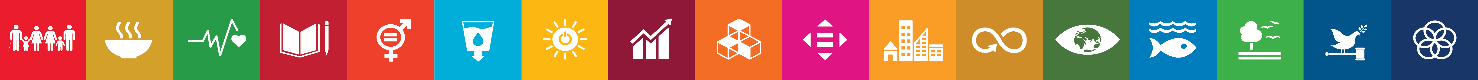 Nombre del IndicadorMétodo de cálculoSentido esperadoFrecuencia mediciónUnidad de medidaLínea baseLínea basemetasmetasSEPTIEMBRESEPTIEMBRESemaforizaciónSemaforizaciónSemaforizaciónNombre del IndicadorMétodo de cálculoSentido esperadoFrecuencia mediciónUnidad de medidavalorañoMeta del cicloMeta del añoactividades%cumplimiento% de población atendida a través de consultas médicasPoblación atendida a través de consultas médicas/población programada para atender*100AscendenteAnual%ND2020120012001200600-11990-599% de espacios disponibles para la atención de las necesidades de salud de la población.Espacios disponibles para la atención de las necesidades de salud de la población realizados/espacios programados para liberar*100AscendenteAnual%ND20209994-80-3% de campaña de saludcampaña de salud realizadas/campañas programadas*100AscendenteAnual%ND20201010105-90-4% de campañas de salud sexual, reproductivas y conocimiento de enfermedades de transmisión sexual promovidasCampañas de salud sexual reproductivas y conocimiento de enfermedades de transmisión sexual realizadas/campañas programadas*100AscendenteAnual %ND20205553-40-2% de campañas de prevención de mortalidad materna y perinatal promovidasCampañas de prevención de mortalidad maternarealizadas/campañas programadas*100AscendenteAnual %ND20205553-40-2% de campañas de prevención y combate de adicciones promovidasCampañas de prevención y combate de adicciones promovidas realizadas/campañas programadas*100AscendenteAnual %ND202033321% de sanitización domiciliaria promovidaSanitización domiciliaria realizada/sanitización programada*100AscendenteAnual %ND2020500500500250-4990-250% de servicios de orientación nutricionalServicios de orientación nutricional realizados/servicios programados*100AscendenteMensual  %ND202040480N/AN/A4020-390-19% de talleres y/o actividades para el bienestar físico y nutricional promovidosTalleres y/o actividades para el bienestar físico y nutricional realizados/talleres programados*100AscendenteMensual%ND20205035082164%5025-490-24% de consultas psicoterapéuticas y/o tanatológicas promovidasConsultas psicoterapéuticas y/o tanatológicas realizadas/consultas programadas*100AscendenteMensual %ND202096960100104.16%9648-950-47% de consultas médicas realizadas en espacios municipalesConsultas médicas realizadas en espacios municipales/consultas programadas*100AscendenteMensual %ND20201201200308256.66%12060-1190-59% de establecimientos con medidas sanitarias reforzadasEstablecimientos con medidas sanitarias reforzadas realizados/ establecimientos programados*100AscendenteAnual %ND20204000400040002000-39990-1999% de capacitaciones para reforzamiento de medidas sanitarias promovidasCapacitaciones para reforzamiento de medidas sanitarias promovidas realizadas/capacitaciones programadas*100AscendenteMensual%ND20202242100%21 0% de instituciones de salud vinculadas al gobierno municipal para la atención de la saludInstituciones de salud vinculadas al gobierno municipal para la atención de la salud realizadas/instituciones programadas*100AscendenteAnual%ND202033321% de atenciones en instituciones de salud con convenio realizadasAtenciones realizadas/atenciones programadas*100AscendenteTrimestral %ND20207522575100%7538-740-37